N301-- How to setup Parental ControlNote: This article will guide you how to setup Parental Control and the steps as below.Step 1: Connect your computer to the LAN port of N301.Power on the N301. 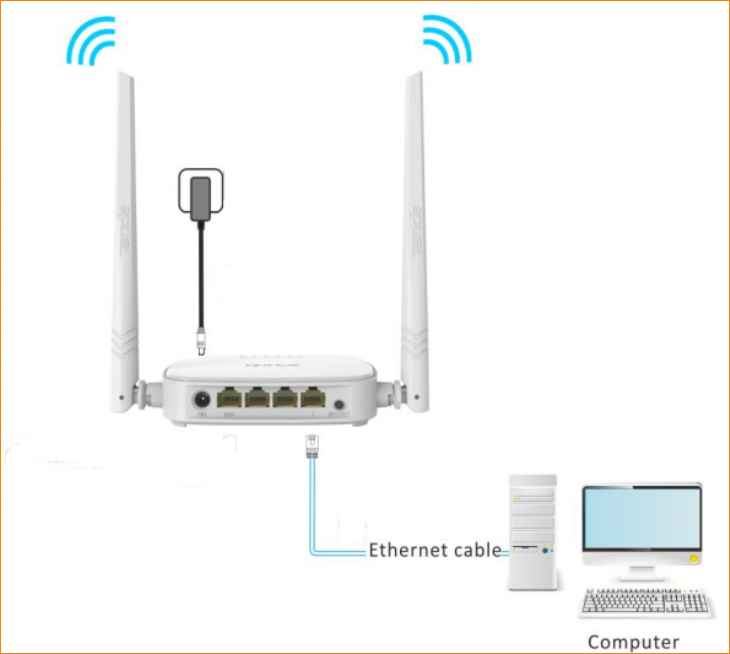 You can also use your smartphone to configure the router.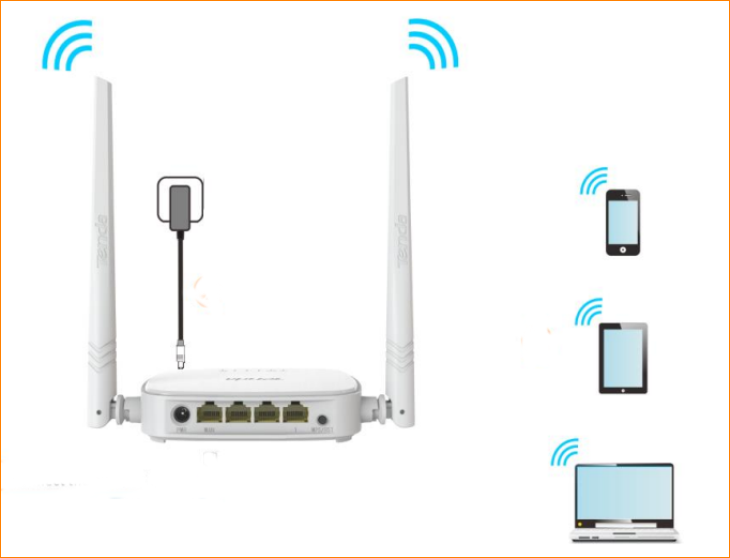 Step 2: Open a Web Browser -> Input 192.168.0.1 in the address bar -> Press Enter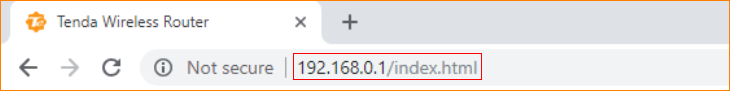 Step 3: Go to Parental Control, choose the device you want to control, and then click the button.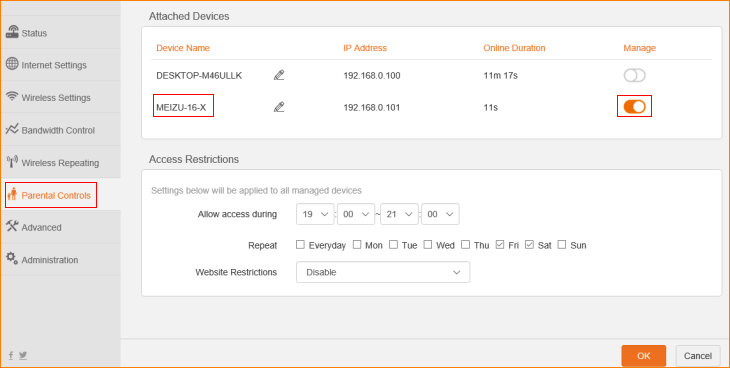 Step 4: Choose the device and set up when you allow it to access the internet and what websites that you allow it to access, and then click “OK”.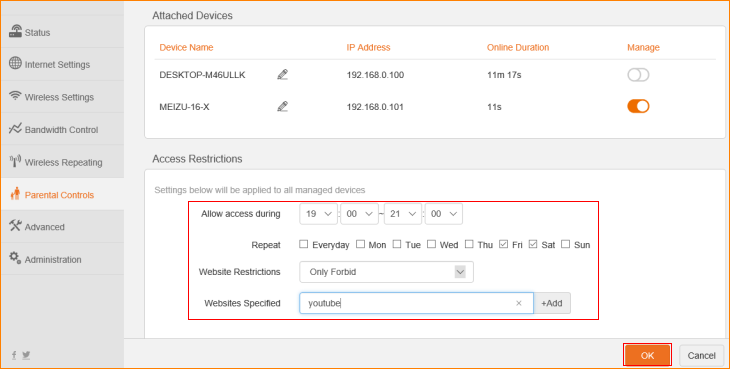 